2017-2018 Façade Grant Program Overview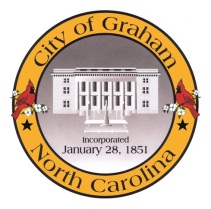 The façade grant program provides matching funds for exterior improvements to historic non-residential structures. It is designed to provide incentive funds to property owners in the Historic District to increase rehabilitation activity. It promotes the beautification of the Historic District and its importance to the history of Graham and its residents. The funding only applies to improvements that are consistent with the historic district. Applications for funding are approved by the Historic District Commission. Examples of improvements include:Removing of false fronts and metal canopiesSafe cleaning of brick and stone frontsSign replacementsCanvas awning installationWindow and door repairs or replacementsRepaintingStructural repair to exteriorHistoric reconstructionsStore front reconstructionTuck point mortar jointsStain brick to match existingRoof vents on store faceExterior lightingRelocate electrical wiringWho is Eligible?Owners or tenants of non-residential properties in the Courthouse Square Historic District are eligible to apply. Tenants must include a signed letter of permission from the property owner as part of their application.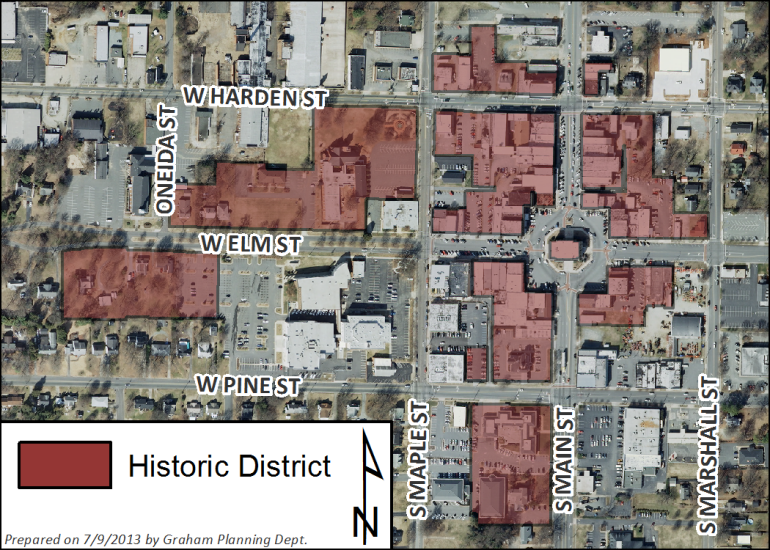 Funding and Renovation GuidelinesThis is a cost reimbursement program. Projects are funded on a 50-50 matching basis, with the maximum City contribution being $5,000. The applicant’s match may include funding from other sources. Only one grant per year can be awarded to a property.This program applies solely to exterior improvements. All proposals must follow the City’s building code requirements. All renovations on buildings over 30 years old must follow the Secretary of the Interior’s Standards for Rehabilitation.How to ApplyTo be considered for funding, a complete application packet must be received by the Planning Department no later than 5:00pm on Monday, September 25, 2017. 
A complete application packet includes:A fully completed application formAn existing photo of the building or structureDrawings, sketches or pictures showing the proposed renovationsAt least two itemized cost estimatesComplete application packets should be sent to 
Nathan Page at npage@cityofgraham.com 
or at 201 S Main St, Graham, NC 27253.What if my application is approved?After approval, the applicant has until May 1, 2018 to complete the project. If more time is needed, a written request for an extension with a reasonable explanation must be submitted to the Planning Department.Applicants will receive reimbursement once the project is completed, it is inspected and approved by the City’s Inspections and Planning Departments, and paid receipts are submitted to the Planning Department. Any renovation work completed prior to an application being approved by the Historic District Commission will not be eligible for reimbursement.For more information or questions, contact Nathan at npage@cityofgraham.com or 336-570-6705.2016-2017 Façade Grant Program ApplicationDescription of Proposed Façade RenovationWrite a succinct description below and attach 1) an existing photo of the building and 2) a drawing, sketch or picture of the proposed renovations, specifically identifying changes and paint color for each detail of the building.Total Estimated Cost (lowest bid quote): $     		Attach at least two itemized cost estimates for proposed work.Checklist for a Complete Application I have read the City of Graham Façade Grant Program Overview and fully understand the agreement. I have met with the City Building Inspector. My project [does  / does not ] require a building permit. I have complied with the Secretary of the Interior’s Standards for rehabilitation. (Building is not over 30 years old ) The owner’s written and signed permission is attached, if applicant is not owner. (Not applicable ) An existing picture of the building and a drawing, sketch and/or picture of the proposed renovation are attached. At least two itemized project cost estimates are attached.I understand that the City of Graham Façade Grant Program must be used in the manner described in this application, and the application must be approved by the Graham Historic District Commission prior to commencement of any project. I understand that failure to comply with the approved application may result in a forfeiture of all grant funds. I understand it is the applicant’s responsibility to meet deadlines and request reimbursement on or before May 1, 2018.	
Applicant Signature	DateProperty InformationApplicant InformationStreet Address:      Name:      Tax Parcel ID#:      Phone Number:      Owner’s Name:      Email:      Use of Building:      Relationship to Property (check one):Business Name (if applicable):      Property Owner          Tenant/Business Owner 